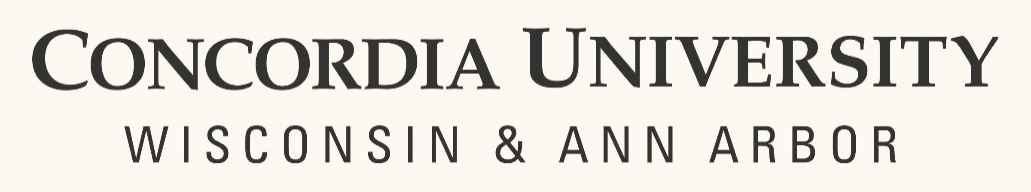 Conflict Resolution WorksheetImagine that you are face to face with your conflict partner(s). This is your opportunity to plan for what could be a potentially difficult interaction. Use this guide to plan for this encounter. By planning this important dialogue, you increase your chance of having a successful outcome. You can get ready for this meeting by:going over the things you want to say in your mindusing a flowchart to draft your discussionthinking through how you will respond to difficult situations• practicing with a learning partner.1. Establish rapport and set the stage.How can you break the ice and lay the groundwork for a discussion? Think of actual sentences you might use.2. Describe the situation and the behavior.How can you state clearly and objectively what you want in a way that is less likely to provoke excessive defensiveness?Plan an actual sentence you could use.3. Prepare for the interaction.3. Prepare for the interaction.3. Prepare for the interaction.3. Prepare for the interaction.3. Prepare for the interaction.3. Prepare for the interaction.a. Outline how the other person might possibly respond.a. Outline how the other person might possibly respond.a. Outline how the other person might possibly respond.a. Outline how the other person might possibly respond.a. Outline how the other person might possibly respond.a. Outline how the other person might possibly respond.	I.	  	I.	     II.	       II.	       III.   III.b. Outline your counters to each response.b. Outline your counters to each response.b. Outline your counters to each response.b. Outline your counters to each response.b. Outline your counters to each response.b. Outline your counters to each response.	I.	  	I.	     II.	       II.	       III.   III.4. Review and reflect.Answer the questions below after your meeting.4. Review and reflect.Answer the questions below after your meeting.4. Review and reflect.Answer the questions below after your meeting.4. Review and reflect.Answer the questions below after your meeting.4. Review and reflect.Answer the questions below after your meeting.4. Review and reflect.Answer the questions below after your meeting.What did you learn from the meeting?What worked?What worked?What could be improved?What could be improved?How will you modify your script?